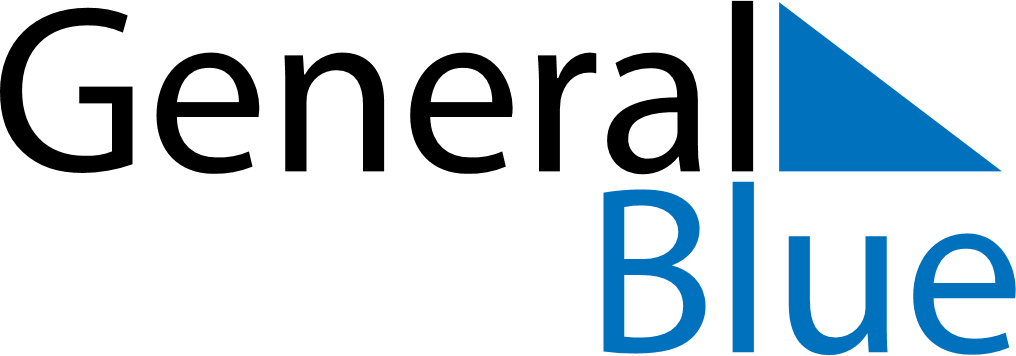 Daily PlannerOctober 18, 2020 - October 24, 2020Daily PlannerOctober 18, 2020 - October 24, 2020Daily PlannerOctober 18, 2020 - October 24, 2020Daily PlannerOctober 18, 2020 - October 24, 2020Daily PlannerOctober 18, 2020 - October 24, 2020Daily PlannerOctober 18, 2020 - October 24, 2020Daily Planner SundayOct 18MondayOct 19TuesdayOct 20WednesdayOct 21ThursdayOct 22 FridayOct 23 SaturdayOct 24MorningAfternoonEvening